МБДОУ  «Детский сад «Жемчужинка»Руководитель ФИЗО: Шумкова О.В.Играем в шашки – развиваем интеллект. Развитие интеллектуальных способностей детей дошкольного возраста является актуальной проблемой современного дошкольного образования. Интеллект - это способность личности к познанию, осмыслению и разрешению задач. Понятие интеллекта соединяет в себе все познавательные процессы индивида: воображение и восприятие, ощущение, память, мышление и представление. Следовательно, «развитие интеллекта» включает в себя развитие всех умственных способностей человека.В ФГОС, в разделе «Целевые ориентиры на этапе завершения дошкольного образования» говорится «… ребенок обладает развитым воображением, которое реализуется в разных видах деятельности, и прежде всего в игре; ребенок владеет различными формами и видами игры, различает условную и реальную ситуацию, подчиняется разным правилам и социальным нормам.Все это хорошо формируется через игру, так как игра – это ведущий вид деятельности дошкольника, это средство познания ребенком действительности и наиболее привлекательный вид деятельности.Интеллектуальная игра – это такой вид игры, которые основывается на применении игроками (дошкольниками) своего интеллекта и эрудиции. Поэтому в этом году, при разработке программы дополнительного образования особое внимание решила уделить игре в шашки. Игра в шашки развивает у детей мышление, память, внимание, творческое воображение, наблюдательность, строгую последовательность рассуждений. На протяжении обучения дети овладевают важными логическими операциями: анализом и синтезом, сравнением, обобщением, обоснованием выводов.Свою работу построила следующим образом: в игровой форме дети познакомились с шашечным королевством; понятиями: шашечная доска, шашки; познакомить с расстановкой шашек на шашечном поле. Дети узнали, что такое шашечные дороги; учились делать первые ходы. Когда первые правила были закреплены на практических занятиях, стали осваивать премудрости шашечной игры. Познакомить с шашечным понятием центр, фланг. Узнали, что нужно защищать фланги, чтобы победить.В конце года на базе детского сада «Снежинка» г.Гагарин состоялся шашечный турнир между командами детских садов, в котором наши ребята приняли участие.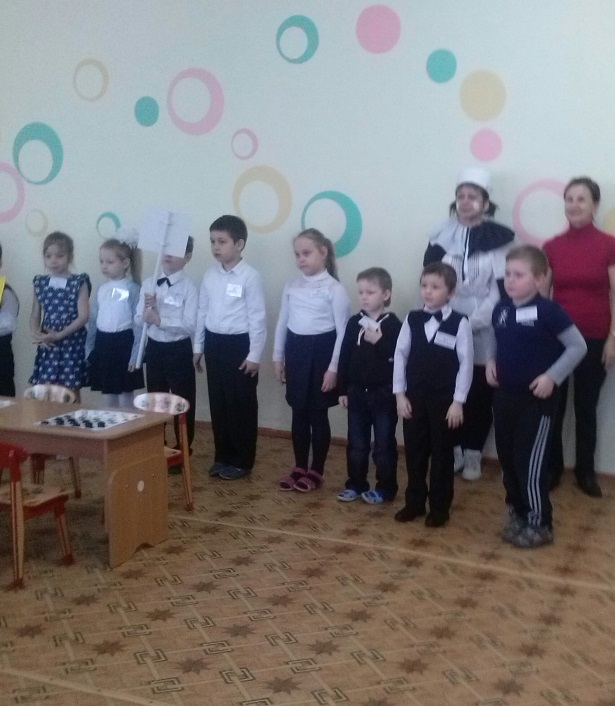 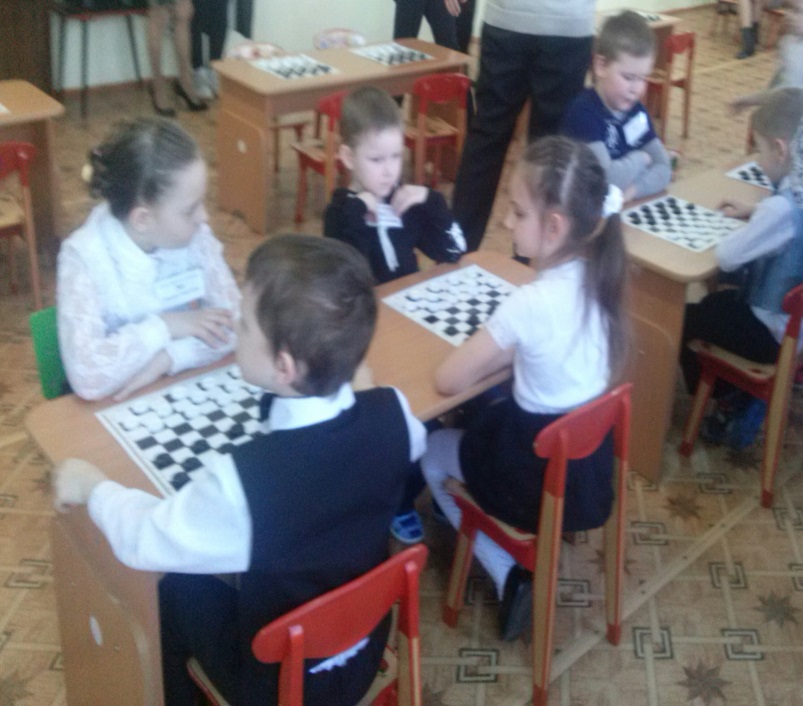 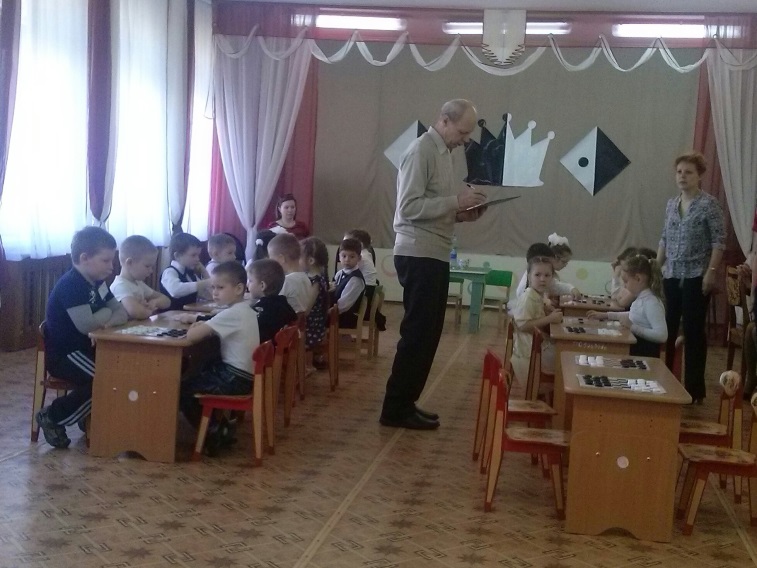 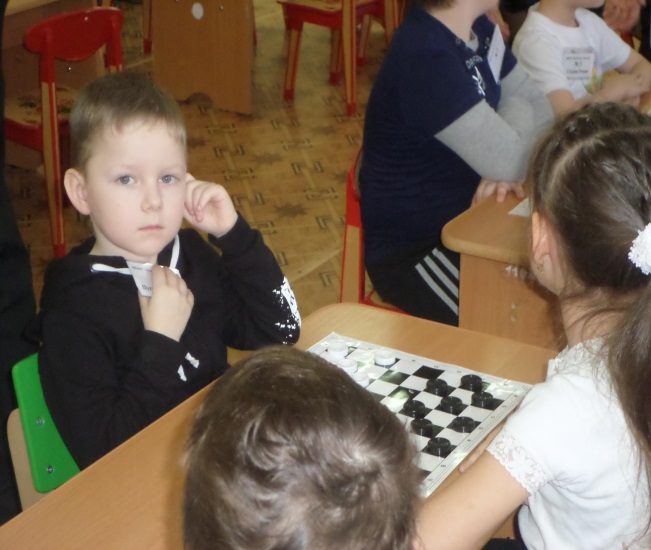 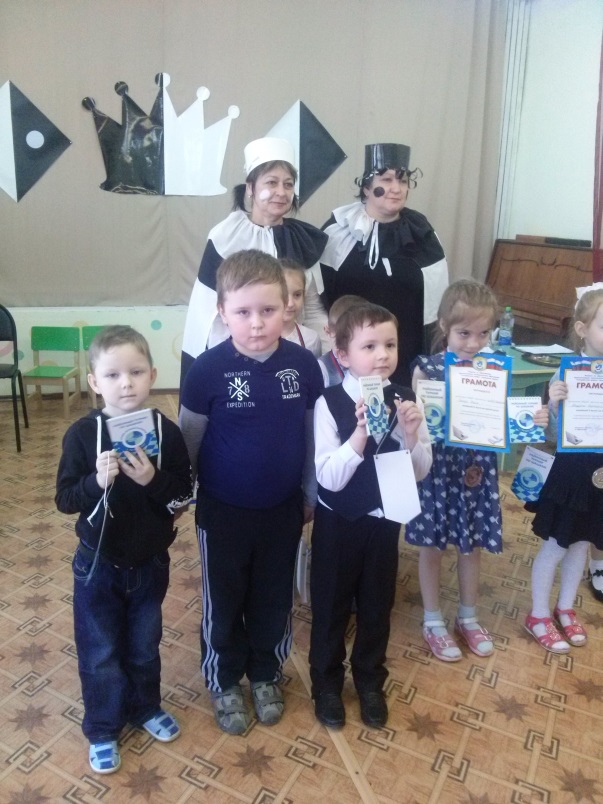 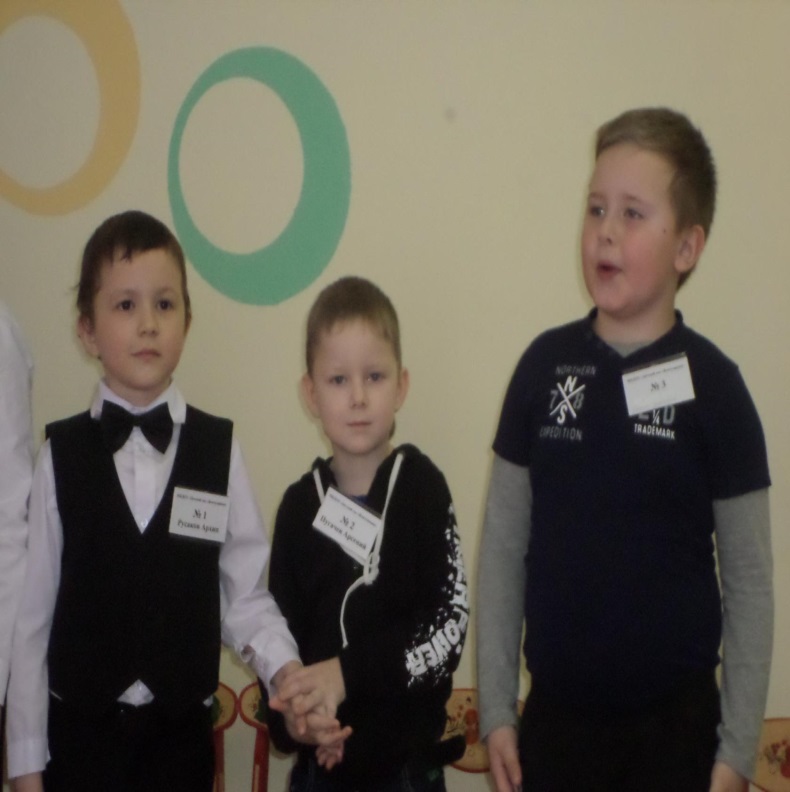 